华中农业大学人文社科楼项目工程总承包(EPC )跟踪日志1、工程概况：本项目建设用地面积18864.67平方米，总建筑面积 32493 平方米，地上建筑面积约27793 平方米，地下建筑面积约 4700 平方米。地上共7层，地下1层。建筑高度 35.10米（建筑物室外地面到女儿墙顶）。2、承包人：中建三局集团有限公司、中衡设计集团股份有限公司(联合体)。3、合同金额：建筑安装工程费（含税）：人民币（大写)壹亿叁仟壹佰叁拾万元整（¥131300000.00元），暂列金额（含税）：人民币（大写)捌佰万元整（¥8000000.00元）。（注：建筑安装工程费（不含暂列金额）投标报价下浮率11.29 %）。设计费（含税）：人民币（大写)贰佰玖拾伍万元整（¥2950000.00元）。4、合同工期：750日历天。跟踪单位：中正信咨询集团有限公司跟踪人员： 詹卫军  柳军   隆洁颖 跟踪时间：2024年4月15日--2024年4月21日跟 踪 日 志跟 踪 日 志跟 踪 日 志工程名称：华中农业大学人文社科楼项目工程工程名称：华中农业大学人文社科楼项目工程工程名称：华中农业大学人文社科楼项目工程日期：2024年4月15日星期一记录人：隆洁颖施工内容:1、基础底部绑扎钢筋；2、排水沟支侧模板；3、地下室橡胶止水带施工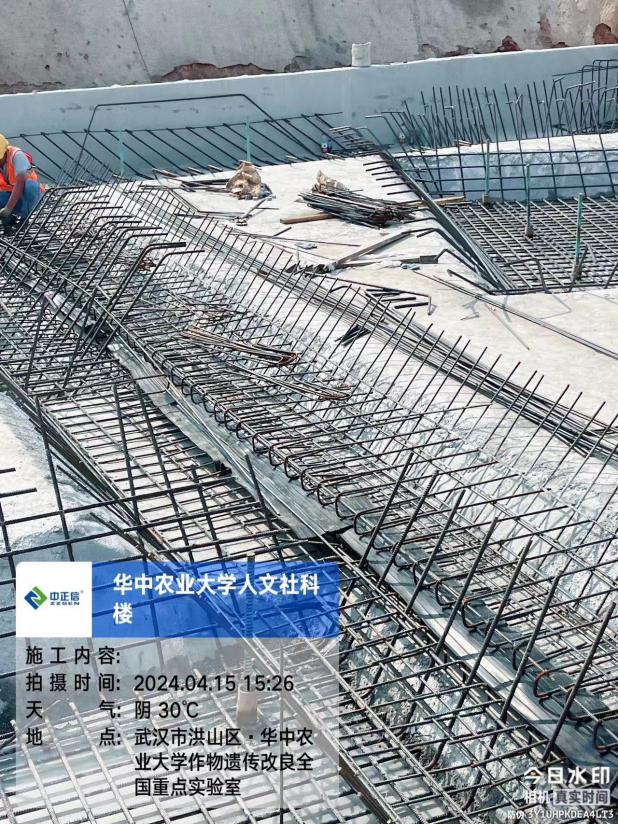 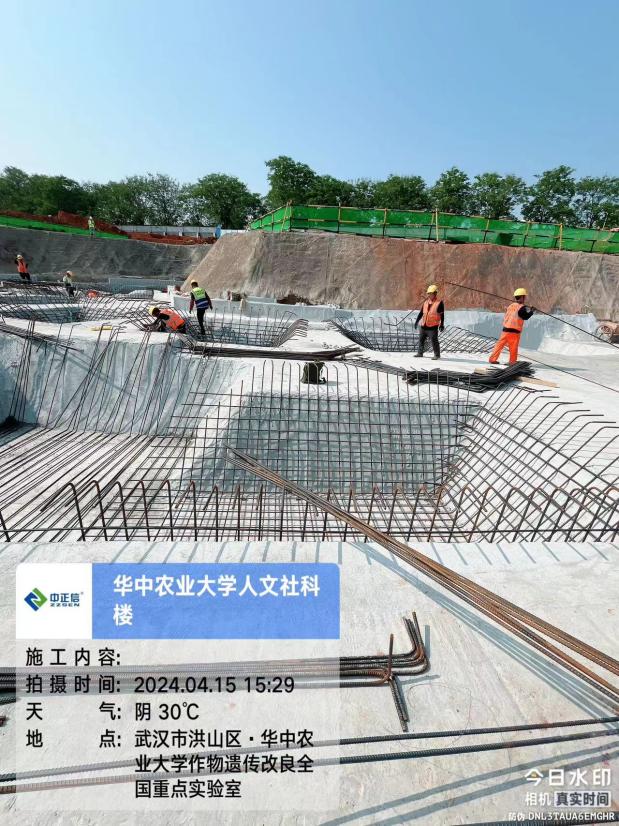 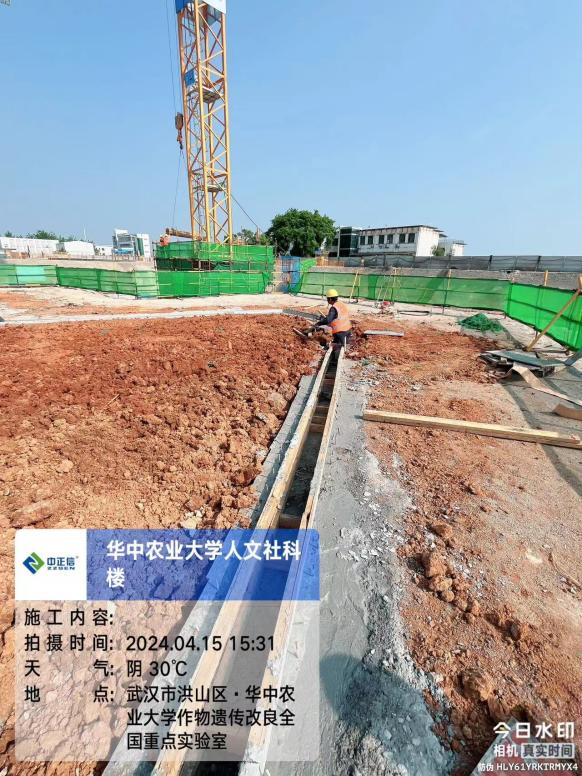 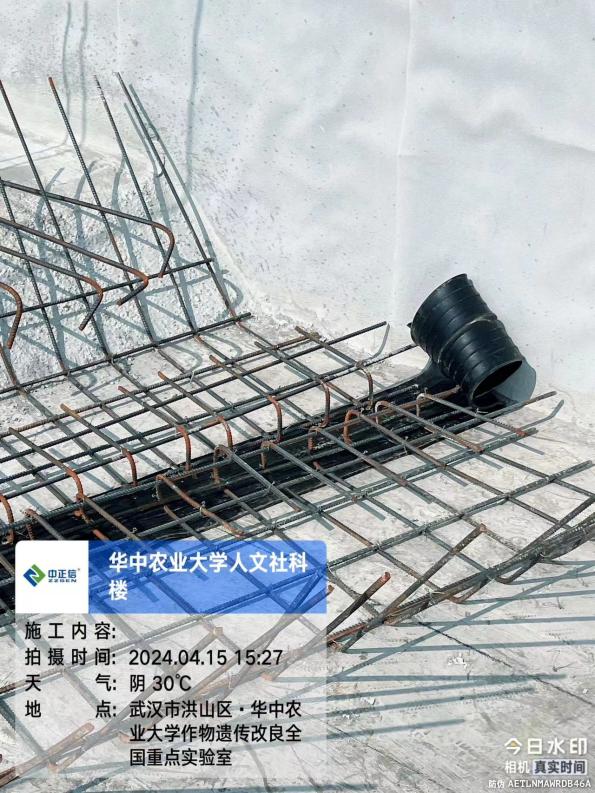 施工内容:1、基础底部绑扎钢筋；2、排水沟支侧模板；3、地下室橡胶止水带施工施工内容:1、基础底部绑扎钢筋；2、排水沟支侧模板；3、地下室橡胶止水带施工工程名称：华中农业大学人文社科楼项目工程工程名称：华中农业大学人文社科楼项目工程工程名称：华中农业大学人文社科楼项目工程日期：2024年4月16日星期二记录人：隆洁颖施工内容:1、基础底板、砖胎膜铺设防水卷材；2、人防区基坑支护施工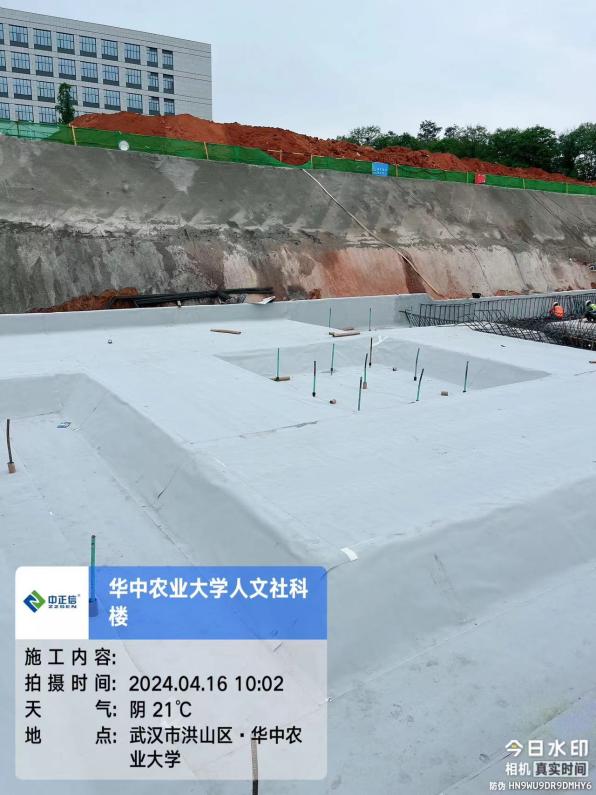 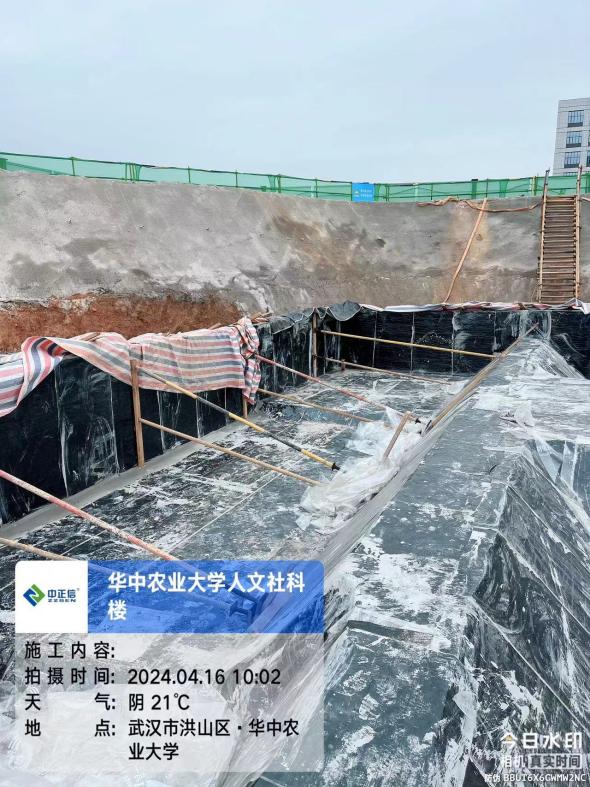 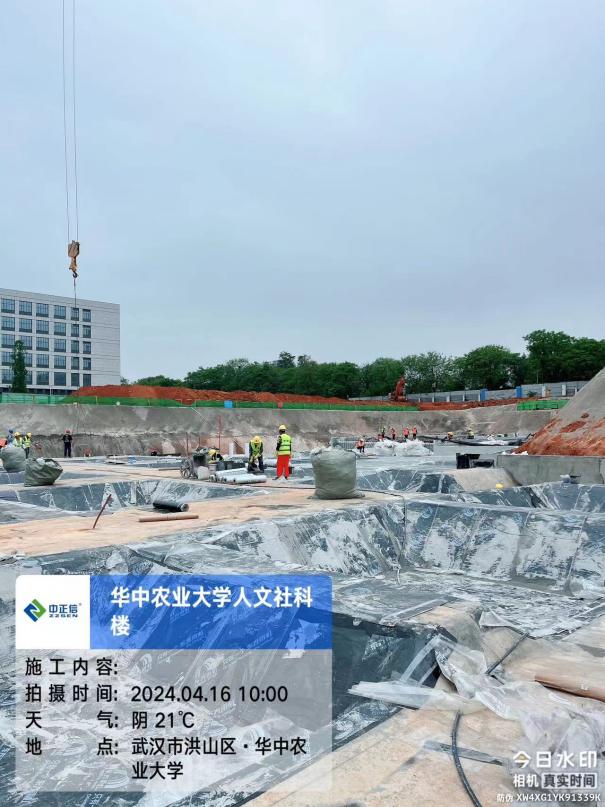 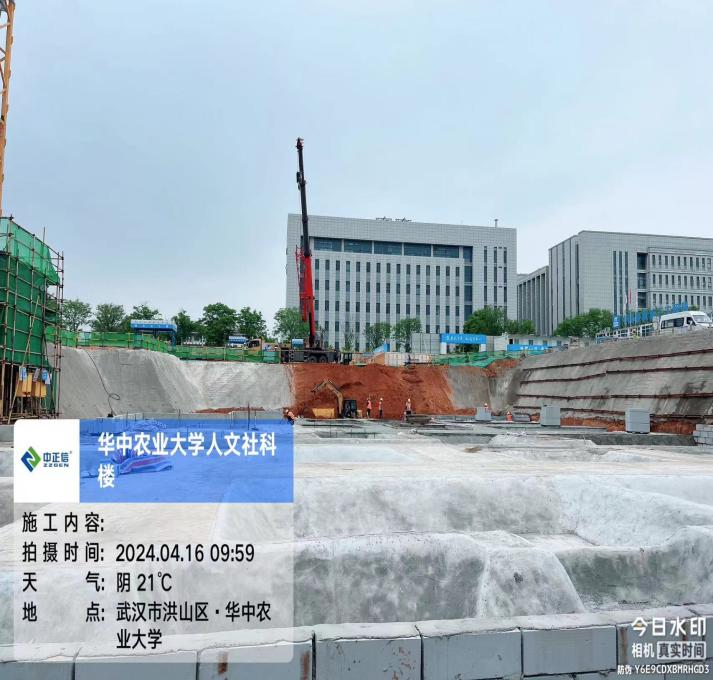 施工内容:1、基础底板、砖胎膜铺设防水卷材；2、人防区基坑支护施工施工内容:1、基础底板、砖胎膜铺设防水卷材；2、人防区基坑支护施工工程名称：华中农业大学人文社科楼项目工程工程名称：华中农业大学人文社科楼项目工程工程名称：华中农业大学人文社科楼项目工程日期：2024年4月18日星期四记录人：隆洁颖施工内容:1、人防区基坑边坡钢筋绑扎；2、抗浮锚杆试压；3、筏板基础底板绑扎钢筋；4、集水坑绑扎钢筋；5、地下室脚手架搭接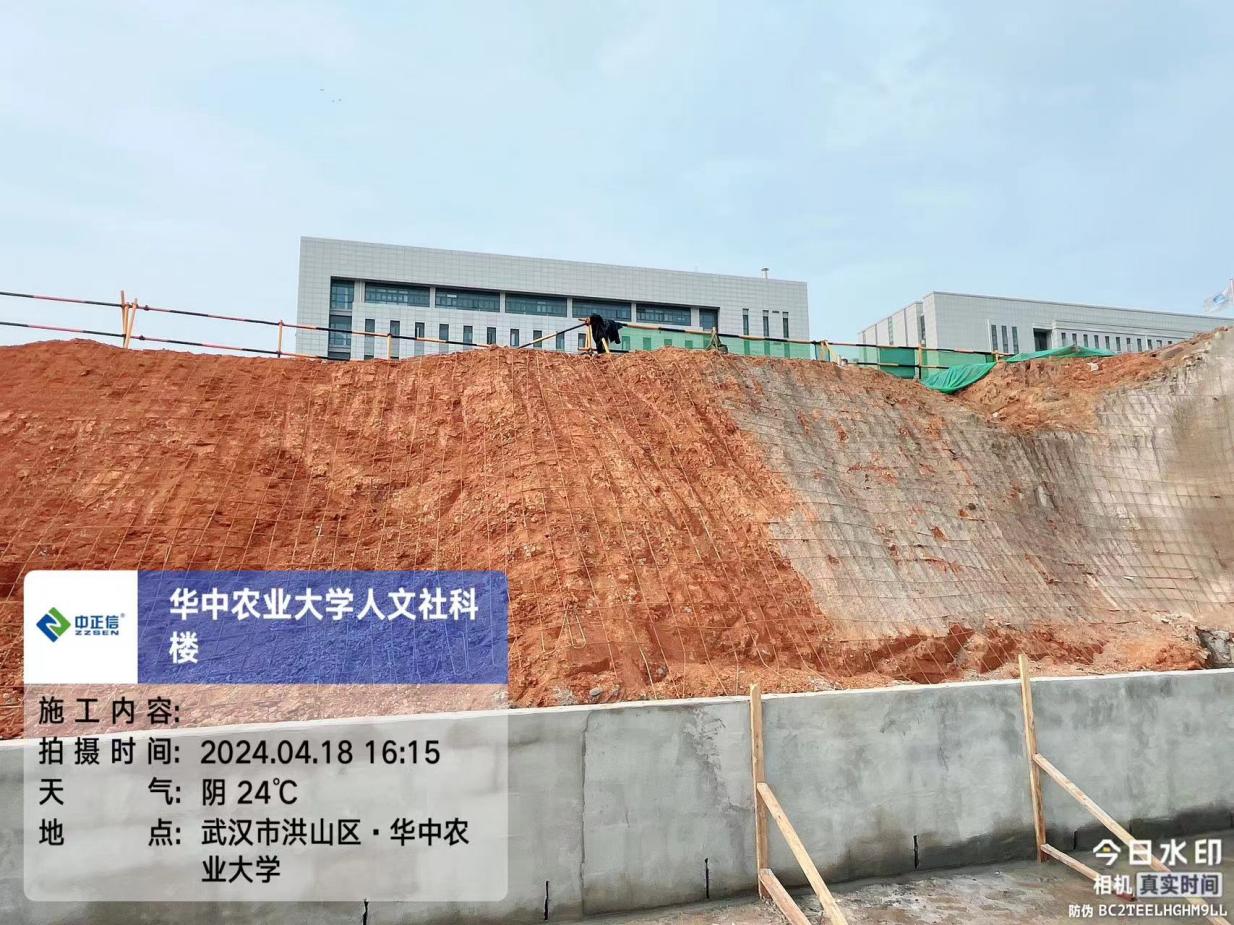 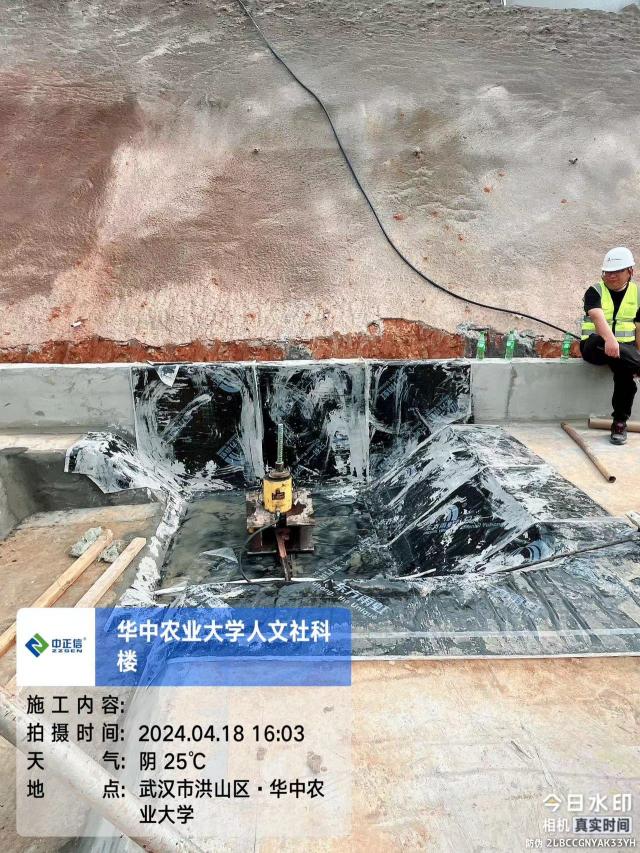 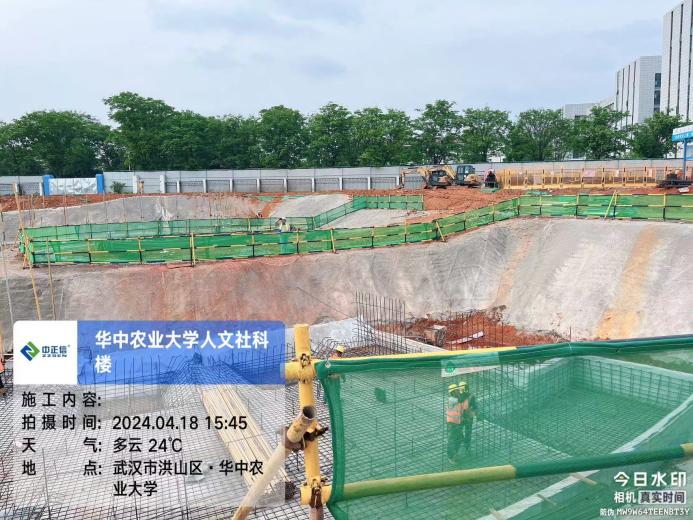 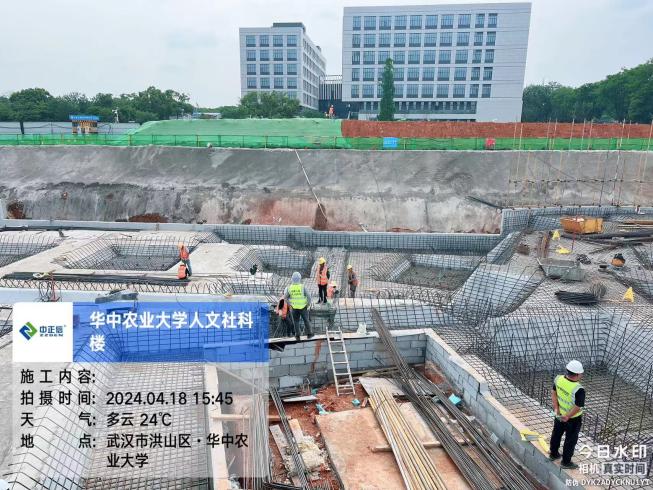 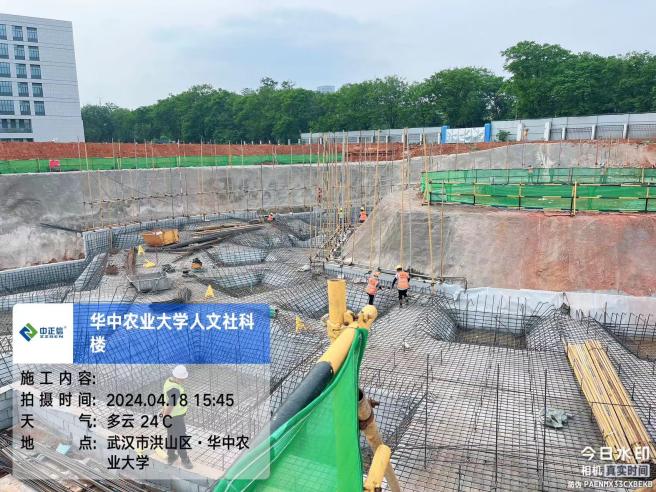 施工内容:1、人防区基坑边坡钢筋绑扎；2、抗浮锚杆试压；3、筏板基础底板绑扎钢筋；4、集水坑绑扎钢筋；5、地下室脚手架搭接施工内容:1、人防区基坑边坡钢筋绑扎；2、抗浮锚杆试压；3、筏板基础底板绑扎钢筋；4、集水坑绑扎钢筋；5、地下室脚手架搭接